 Tytuł:  Poprawa jakości kształcenia oraz dostosowanie nauczania do potrzeb rynku pracyKrótki opis projektu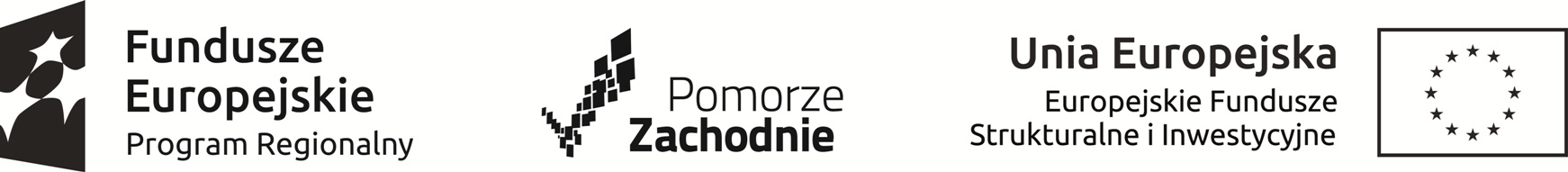 Zakres projektu obejmuje następujące działania w okresie IX.2017-XII.2018 :Zadanie 1.  Utworzenia szkolnego punktu kariery- efektywny program doradztwa edukacyjno-zawodowegoW ramach zadania:-Utworzenie Szkolnego Punktu Kariery  - wyposażenie  w niezbędny sprzęt multimedialny a także meble oraz materiały dydaktyczne- książki, broszury i programy.-doradztwo indywidualne i grupowe -zatrudnienie na pełny etat doradcy zawodowego 20 godzin dydaktycznychZgodnie z założeniem projektu 240 uczniów, w tym 112 K  z Zespołu Szkół Publicznych (ZSP) w tym  SP i Gimnazjum w Osinie weźmie udział w  zajęciach grupowych w podziale: 20 grup x 4h=80h oraz  po 2 h zajęć indywidualnych (tj. 240 ucz x2 h=480 h) z doradcą zawodowym. -Organizacja 9 wyjazdów do Parków Przemysłowych dla uczniów klasy V-VII szkoły podstawowej oraz II i III Gimnazjum. -Organizacja 3 spotkań z pracodawcami i przedstawicielami różnych zawodów, nauczycielami szkół zawodowych. Spotkania będą organizowane w szkole. -Zawodowe walentynki -IMPREZA ŚRODOWISKOWA.  We wrześniu 2017 nauczyciel wspólnie z rodzicami wybierze zawód, który każda klasa GIM i V-VII SP zaprezentuje 09 lutego 2018. Każda klasa w swojej Sali prezentuje wszystko co związane jest z tym zawodem ( informacje, występ artystyczny, poczęstunek, warsztaty, rozmowy z przedstawicielami tego zawodu, pogadanki, itp.) Impreza odbywa się po południu, również dla wszystkich mieszkańców Gminy Osina. Na koniec wybór przez komisje w składzie Wójt, Kierownik projektu oraz przewodniczący Rady Rodziców trzech najlepszych prezentacji-przyznanie nagród.Zadanie 2.  Doskonalenie umiejętności i kompetencji zawodowych nauczycieli. Dwa szkolenia dotyczące pracy z uczniem ze specjalnymi potrzebami edukacyjnymi. Każde szkolenie jednodniowe, 6-godzinne, dla całej Rady Pedagogicznej – 35 osób. 29 K i 6MPrzygotowanie nauczycieli do prowadzenia procesu indywidualizacji pracy z uczniem ze specjalnymi potrzebami edukacyjnymi, w tym wsparcia ucznia młodszego, rozpoznawania potrzeb rozwojowych, edukacyjnych i możliwości psychofizycznych uczniów i efektywnego stosowania pomocy dydaktycznych w pracy. Cele i rezultaty projektuCel: Wzrost do XII.2018 r.  kompetencji kluczowych u 240 uczniów w tym 112 K w ZSP w Osinie oraz rozwój systemu indywidualnej pracy z uczniami, prowadzące do wzmocnienia ich zdolności do przyszłego zatrudnienia poprzez zapewnienie kompleksowych usług doradztwa zawodowego oraz wyposażenie 35 nauczycieli w umiejętności z zakresu pracy z uczniem ze specjalnymi potrzebami edukacyjnymi.Cel główny będzie realizowany poprzez cele szczegółowe:-wzmocnienie u uczniów kompetencji kluczowych oraz kształtowanie właściwych postaw i umiejętności niezbędnych na rynku pracy,-wzrost kompetencji nauczycieli do rozpoznawania potrzeb rozwojowych, edukacyjnych i możliwości psychofizycznych uczniów -wsparcie uczniów ze specjalnymi potrzebami edukacyjnymi.Cel główny projektu przyczynia się do realizacji następujących celów rozwojowych wyznaczonych dla obszaru KS:-wyrównywanie szans i zmniejszenie dysproporcji społecznych zwłaszcza edukacyjnych,-zmniejszenie poziomu bezrobocia poprzez wsparcie dzieci i młodzieży w kształceniu na rzecz zwiększenia szans ich przyszłego zatrudnienia.Rezultaty: zbadanie preferencji zawodowych 240 uczniów  w tym 112K (IPD)liczba nauczycieli, którzy uzyskali kwalifikacje lub nabyli kompetencje po opuszczeniu programu 29 K i 6 Mliczba uczniów, którzy nabyli kompetencje kluczowe po opuszczeniu programu 112 K  i 128 MRekrutacja dotyczyć będzie uczniów biorących udział w projekcie. Dokumentacja rekrutacyjnaudostępniona będzie w biurze projektu UM Osina 62 oraz filii w ZSP Osina 54 i w formie elektronicznej na stronach www szkoły oraz gminy. Za rekrutację odpowiadać będzie Kierownik projektuPROCEDURA: 1.Powołanie Komisji Rekrutacyjnej (skład.: kierownik projektu, dyrektor i zastępca ZSP Osina) 2.Opracowanie dokumentacji zg.z kryteriami rekrutacyjnymi: regulaminu rekrutacji, regulaminu udziału w projekcie, kwestionariusz osobowy, deklaracja przystąpienia do projektu. 3.Przeprowadzenie działań promocyjno-informacyjnych (opis w pkt.D4), 4.Przeprowadzenie rekrutacji w 2 etapach:ETAP 1- przyjmowanie dokumentów oraz ocena kryteriów formalnych (0/1): - kompletny kwestionariusz osobowy - zamieszkanie w woj. zachodniopomorskim, - posiadanie statusu ucznia placówki Wnioskodawcy ETAP2- weryfikacja kryteriów dodatkowych: - posiadanie orzeczenia o potrzebie kształcenia specjalnego +5pkt - zamieszkanie na terenach wiejskich +5pkt - pochodzenie z niepełnej rodziny +5 ; posiadanie opinii PPP +5 pkt.5.Ogłoszenie listy przyjętych uczestników. Osoby z listy rezerwowej zostaną zakwalifikowane w przypadku rezygnacji os. z listy podstawowej. W przypadku niewystarczającej liczby chętnych podjęte zostaną dodatkowe działania informacyjne z użyciem NOWYCH KANAŁÓW komunikacji oraz ponowne informowanie na zajęciach o możliwości udziału w projekcie. Rekrutacja oparta zostanie o zasadę równości szans i niedyskryminacji w tym dostępności dla osób niepełnosprawnych, zasadę równości szans kobiet i mężczyzn. Uczennice na równych prawach uczestniczyć będą w zajęciach, mając zagwarantowane taki sam dostęp do wiedzy. Jednak w przypadku, gdy liczba chętnych wzrośnie kobiety i osoby z opinią lub orzeczeniem będą miały pierwszeństwo uczestnictwa.Deklaracje i wszystkie dokumenty rekrutacyjne podpisuje rodzic lub opiekun prawny. Nauczyciele objęci wsparciem (100% zatrudnionych w ZSP Osina)  wypełniają formularz rekrutacyjny i deklaracje uczestnictwa.